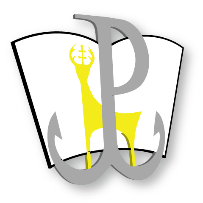 Program Wychowawczo-Profilaktycznyna rok szkolny 2023/2024Szkoła Podstawowa im. Świętokrzyskich Partyzantów Armii Krajowej 
w Wielkiej WsiProgram zatwierdzono na posiedzeniu Rady Pedagogicznej w dniu 13.09.2023 r.Program zaopiniowano pozytywnie przez Radę Rodziców w dniu 14.09.2023 r.W wychowaniu chodzi właśnie o to, ażeby człowiek stawał się coraz bardziej człowiekiem 
o to, ażeby bardziej był, a nie tylko więcej miał, aby więc poprzez wszystko, co ma, co posiada, umiał bardziej i pełniej być człowiekiem,                                   to znaczy, ażeby również umiał bardziej być nie tylko z drugim, ale i dla drugich. Jan Paweł II Podstawa prawna Programu:Konstytucja Rzeczypospolitej Polskiej z 2 kwietnia 1997 r. (Dz. U. z 1997 r. nr 78, poz. 483 ze zm.)Konwencja o Prawach Dziecka, przyjęta przez Zgromadzenie Ogólne Narodów Zjednoczonych z 20 listopada 1989 r. (Dz. U. z 1991r.                       nr 120, poz. 526)Ustawa z 26 stycznia 1982 r. – Karta Nauczyciela (tekst jedn.: Dz. U. z 2021 r. poz. 1762 oraz z 2022 r. poz. 935, 1116, 1700 i 1730)Ustawa z 7 września 1991 r. o systemie oświaty (tekst jedn.: Dz. U. z 2021 r. poz. 1915, z 2022 r. poz. 583, 1116, 1700, 1730)Ustawa z 14 grudnia 2016 r. – Prawo oświatowe (tekst jedn.: Dz. U. z 2021 r. poz. 1082 oraz z 2022 r. poz. 655, 1079, 1116, 1383, 1700 i 1730)Ustawa z 26 października 1982 r. o wychowaniu w trzeźwości i przeciwdziałaniu alkoholizmowi (tekst jedn. Dz. U. z 2016 r. poz. 487)Ustawa z 29 lipca 2005 r. o przeciwdziałaniu narkomanii (tekst jedn. Dz. U. z 2017 r. poz. 783)Ustawa z 9 listopada 1995 r. o ochronie zdrowia przed następstwami używania tytoniu i wyrobów tytoniowych (tekst jedn. Dz. U. z 2017 r. Poz. 957)Ustawa z 9 czerwca 2022 r. o wspieraniu i resocjalizacji nieletnich (Dz. U. z 2022 r. poz. 1700) Rozporządzenie Ministra Edukacji Narodowej z 18 sierpnia 2015 r. w sprawie zakresu i form prowadzenia w szkołach i placówkach systemu oświaty działalności wychowawczej, edukacyjnej, informacyjnej i profilaktycznej w celu przeciwdziałania narkomanii (Dz. U. z 2015 r. poz. 1249)Rozporządzenie Ministra Edukacji Narodowej z dnia 11 marca 2020 r. w sprawie czasowego ograniczenia funkcjonowania jednostek systemu oświaty w związku z zapobieganiem, przeciwdziałaniem i zwalczaniem COVID-19 (z późniejszymi zmianami, najnowsze z dnia 
17 sierpnia 2021 r.)Rozporządzenie Ministra Edukacji Narodowej z dnia 3 czerwca 2020 r. zmieniające rozporządzenie w sprawie ramowych planów nauczania dla publicznych szkół (Dz. U. z 2020 r. poz.1008)Wytyczne Ministra Edukacji i Nauki, Ministra Zdrowia i Głównego Inspektora Sanitarnego dla publicznych i niepublicznych szkół i placówek od 1 września 2021 r.Wytyczne przeciwepidemiczne Głównego Inspektora Sanitarnego z dn. 2 lipca 2020 r. dla przedszkoli, oddziałów przedszkolnych w szkole podstawowej i innych form wychowania przedszkolnego oraz instytucji opieki nad dziećmi w wieku do lat 3Podstawowe kierunki realizacji polityki oświatowej państwa w roku szkolnym Ministra Edukacji i Nauki na rok szkolny 2023/2024Statut Szkoły Podstawowej im. Świętokrzyskich Partyzantów Armii Krajowej w Wielkiej WsiWstępSzkolny program wychowawczo-profilaktyczny realizowany w Szkole Podstawowej im. Świętokrzyskich Partyzantów Armii Krajowej 
w Wielkiej Wsi stanowi fundament do organizacji i wdrażania działań zmierzających do wszechstronnego rozwoju ucznia 
w osiągnięciu przez niego dojrzałości fizycznej, emocjonalnej, intelektualnej, duchowej i społecznej. Realizacja programu wychowawczo – profilaktycznego jest zgodna z przyjętą w szkole koncepcją pracy szkoły, a jego treści są spójne 
ze statutem szkoły i wewnątrzszkolnym systemem oceniania. Istotą działań wychowawczych i profilaktycznych szkoły jest współpraca całej społeczności szkolnej oparta na założeniu, że wychowanie jest zadaniem realizowanym w rodzinie i w szkole, która w swojej działalności musi uwzględniać zarówno wolę rodziców, jak i priorytety edukacyjne państwa.Program wychowawczo-profilaktyczny szkoły tworzy spójną całość ze szkolnym zestawem programów nauczania i uwzględnia wymagania opisane w podstawie programowej. Szkolny program wychowawczo-profilaktyczny określa sposób realizacji celów kształcenia oraz zadań wychowawczych zawartych w podstawie programowej kształcenia ogólnego, uwzględniając kierunki i formy oddziaływań wychowawczych, których uzupełnieniem są działania profilaktyczne skierowane do uczniów, rodziców i nauczycieli. Program wychowawczo-profilaktyczny został opracowany na podstawie diagnozy potrzeb i problemów występujących w środowisku szkolnym, z uwzględnieniem:diagnozy czynników chroniących oraz czynników ryzyka przeprowadzonej wśród nauczycieli, uczniów oraz rodziców,wyników nadzoru pedagogicznego sprawowanego przez dyrektora,wniosków i analiz w tym: wniosków z pracy zespołów zadaniowych, wniosków z pracy wychowawców klas,priorytetowych kierunków polityki oświatowej na dany rok szkolny.Charakterystyka środowiska wychowawczo-profilaktycznego:W Szkole Podstawowej im. Świętokrzyskich Partyzantów AK uczą się dzieci i młodzież mieszkająca głównie w środowisku wiejskim Wielkiej Wsi, Węglowa i Parszowa.Problemy wychowawcze, a jednocześnie czynniki ryzyka stanowią między innymi niepowodzenia w szkole w obszarze edukacji i relacji z ludźmi, problemy emocjonalne uczniów wynikające nieumiejętności radzenia sobie ze stresem albo postrzeganiem własnej osoby przez innych, niewystarczające postępy niektórych uczniów w nauce, trudności edukacyjne oraz trudności w koncentracji uwagi. Cześć uczniów wyraża negatywny stosunek do obowiązków szkolnych, bierną postawę wobec złych zachowań i wzorców. Czynnikiem ryzyka jest tez niewielka świadomość uczniów, jaki wpływ mają substancje uzależniające na zdrowie. Kilkoro uczniów jest objętych nadzorem kuratora sądowego. Niewielka grupa uczniów jest wychowywana w rodzinach niepełnych. Kilka rodzin posiada niski status materialny, zwłaszcza rodzin z Ukrainy. Są rodziny korzystające z pomocy MOPS, otrzymujące pomoc w formie dofinansowania żywienia ze szkolnej stołówki. Istnieje grupa rodziców, która wymaga różnych form wsparcia: wskazówek z zakresu wychowania, pomocy materialnej, wiedzy nt. rozwoju psychicznego i fizycznego dziecka, informacji na temat miejsc, gdzie może być świadczona pomoc dla dziecka i rodziny. Wśród czynników chroniących warto podkreślić to, iż duża grupa uczniów wykazuje pozytywną postawę wobec szkoły i nauki, uczęszcza na zajęcia rozwijające. Są to uczniowie, którzy doceniają pozytywny klimat szkoły, angażują się w niemal wszystkie działania i inicjatywy podejmowane na rzecz szkoły. Jako czynnik chroniący uznać należy również dobry kontakt dzieci z rodzicami oraz wsparcie emocjonalne ze strony nauczycieli i rodziców. Styl opieki rodzicielskiej wpiera rozwój wielu umiejętności i kompetencji. W tym obszarze istotne jest podkreślenie roli tak zwanego modelowania (społecznego uczenia), które pozwala na czerpanie dobrego wzorca od osoby opiekuna, dbającego adekwatnie o potrzeby własne i potrzeby dziecka (rzadko występujące kłótnie, umiejętność rozwiązywania nieporozumień). Uczniowie posiadają dobrą relację z przynajmniej jedną zaufaną osobą. Relacja jest tutaj rozumiana jako zaspokajanie podstawowych potrzeb biologicznych, emocjonalnych oraz utrzymywanie kontaktu opartego na trosce, szacunku, wsparciu, pozwalającym na rozwijanie u dzieci adekwatnej samooceny, autonomii oraz umiejętności radzenia sobie z problemami. Rodzice są zaangażowani w naukę i wychowanie dziecka, które wyrażają  troskliwym wypełnianiem obowiązków oraz brakiem agresji i uzależnień. Także rówieśnicy, koledzy z otoczenia dziecka nie przejawiają zachowań ryzykownych (palenie papierosów, marihuany, picie alkoholu, bójki, kradzieże). Uczniowie zamieszkują w dobrym środowisku, które cechuje się wysokim poziomem bezpieczeństwa i tym samym niskim ryzykiem napięć społecznych związanych z agresją, przemocą, dyskryminacją. Mają dostęp do dodatkowych zajęć edukacyjnych, profilaktycznych oraz do ośrodków kulturalnych. Należy również zwrócić uwagę na skuteczną pracę szkoły, polegającą na budowaniu efektywnej współpracy bezpośrednio wpływającej na edukację i wychowanie (nauczyciele, pedagodzy, psycholodzy, rodzice i inni opiekunowie), która kładzie nacisk na sprawne przekazywanie informacji i życzliwą relację oraz odpowiednie reakcje w sytuacji ryzyka. Nauczyciele budują poczucie troski i wsparcia, które zachęca uczniów do zwracania się z trudnościami do przedstawicieli szkoły. Zajęcia dodatkowe wpierają rozwój społeczny, artystyczny, sportowy, hobbystyczny, intelektualny, emocjonalny uczniów. Uczniowie nie wykazują zainteresowania inicjacjom narkotykowym, nikotynowym i alkoholowym. Poprzez liczne formy kształcenia zawodowego nauczyciele są przygotowani do pracy z trudnymi zagadnieniami agresji, przemocy, kradzieży, nadużywania substancji, rozwoju seksualnego, a także korzystania z nowinek technologicznych i cyfrowych. Wszyscy nauczyciele wykorzystują na lekcjach sprzęt w ramach Laboratoria Przyszłości. Wielu uczniów wykazuje dużą wrażliwość społeczną, angażując się w działania o charakterze wolontaryjnym. Duża grupa uczniów ma jasno sprecyzowane przekonanie dotyczące znaczenia nauki dla osiągania celów życiowych, systematycznie dba o frekwencję, zdobywanie wiedzy i uzyskiwanie ocen pozytywnych.Wśród mocnych stron pracy szkoły warto wymienić m.in:wyniki Egzaminu Ósmoklasisty na najwyższym poziomie w gminie (wyższe od średniej krajowej),dbałość o bezpieczeństwo uczniów,organizacja zajęć rozwijających zainteresowania uczniów,                                                                                                                                       stały dostęp do Internetu,nowoczesny sprzęt z Laboratoria przyszłości, dobre wyposażenie pracowni specjalistycznych, między innymi z Aktywnej tablicy,stałą pomoc psychologiczno-pedagogiczną oraz wykwalifikowaną kadrę specjalistów,aktywną działalność Samorządu Uczniowskiego,przeprowadzanie działań promocyjnych szkoły oraz ich systematyczne wzbogacanie: pozyskiwanie sojuszników, prezentacja osiągnięć szkoły (m.in. strona internetowa, Facebook),przeprowadzanie systematycznej diagnozy potrzeb i oczekiwań nauczycieli, uczniów i ich rodziców,aktywny udział społeczności szkolnej we wszelkich akcjach oraz współpraca ze środowiskiem lokalnym,dobre funkcjonowanie doradztwa zawodowego,inicjatywy i działania w zakresie zachęcania i wspierania uczniów do rozwijania aktywności fizycznejpraca z uczniem doświadczonym migracją, zwłaszcza w zakresie nauczania języka polskiego jako języka obcego. Podstawowym celem realizacji szkolnego Programu wychowawczo-profilaktycznego jest wspieranie dzieci i młodzieży w rozwoju oraz zapobieganie zachowaniom problemowym, ryzykownym. Ważnym elementem realizacji Programu wychowawczo-profilaktycznego jest kultywowanie tradycji i ceremoniału szkoły.Podstawowe zasady realizacji szkolnego programu wychowawczo-profilaktycznego obejmują:powszechną znajomość założeń programu – przez uczniów, rodziców i wszystkich pracowników szkoły,zaangażowanie wszystkich podmiotów szkolnej społeczności i współpracę w realizacji zadań określonych w programie,respektowanie praw wszystkich członków szkolnej społeczności oraz kompetencji organów szkoły,współdziałanie ze środowiskiem zewnętrznym szkoły w tym współpraca z instytucjami wspierającymi działalność wychowawczą                               i profilaktyczną szkoły, współodpowiedzialność za efekty realizacji programu,I.	Misja szkołySzkoła Podstawowa im. Świętokrzyskich Partyzantów AK w Wielkiej Wsi to społeczność, którą tworzą nauczyciele, uczniowie i rodzice. Społeczność lokalna stanowi istotę małej ojczyzny świętokrzyskiej, związanej regionalnie z gminą Wąchock i naszą szkołą. Ta spuścizna historyczna zapisana w naszym regionie kształtuje wartości patriotyczne uczniów. Nasza Szkoła kultywuje tradycje i uwrażliwia uczniów na wartości duchowo – religijne, które przekazywane są nam od Opactwa Cystersów w Wąchocku.  Szkoła Podstawowa im. Świętokrzyskich Partyzantów AK w Wielkiej Wsi funkcjonuje w oparciu o sprawdzone programy nauczania kładąc nacisk na edukację językową, informatyczną, prozdrowotną, regionalną, patriotyczną i ekologiczną uczniów. Umożliwia to efektywniejsze zrozumienie świata i rządzących nim praw.Szkoła jest miejscem, w którym proces nauczania – uczenia się stanowi radosne przeżycie zarówno dla uczniów jak i nauczycieli. Wszystkie działania szkoły ukierunkowane są na potrzeby dziecka, jego rodziny i środowiska. Szkoła stara się odkryć możliwości każdego ucznia, dąży do jego rozwoju jako pełnowartościowej osoby. Uczy racjonalnego stosunku do świata. Wyzwala szacunek do nauki, pojmowanej jako proces trwający całe życie. Rozwija poczucie dumy z osiąganych wyników. Jest otwarta na wyzwania współczesności – stawia na wszechstronne kompetencje, aktywność i samodzielność. Zapewnia właściwe przygotowanie ucznia do następnego etapu kształcenia. Przygotowuje uczniów do świadomego udziału w kulturze. Sprzyjają temu ustawiczne ewaluacje i modyfikacje programów nauczania, umożliwiające wprowadzanie innowacji, eksperymentów pedagogicznych. Uczniowie czują się spadkobiercami historii, tradycji swojego narodu i regionu, oraz współtwórcami otaczającej ich rzeczywistości.Wypracowany, jednolity system oceniania uwzględniający zaangażowanie i wkład pracy ucznia wspiera jego rozwój i jest akceptowany przez całą społeczność szkolną. Jasny i spójny program wychowawczo - profilaktyczny poprzez konsekwentnie realizowany system oddziaływań kształtuje pożądane zachowania u podstaw, których znajdują się powszechnie akceptowane zasady moralne. Każde dziecko ma zapewnione warunki rozwoju umiejętności postaw, które są niezbędne w dalszym etapie nauki i kształtują wrażliwość na potrzeby drugiego człowieka                           i środowiska. Sprzyja temu liczebność klas szkolnych i preferowane aktywne metody pracy. Podejmowane przez szkołę działania umożliwiają uczniom odkrywanie świata i ich miejsca w świecie w sposób niekonwencjonalny, wieloaspektowy i twórczy, tworząc zintegrowany obraz otaczającej rzeczywistości.Bezpieczne warunki rozwoju psychicznego i fizycznego oraz duża różnorodność atrakcyjnych zajęć sprawiają, że uczeń jest zadowolony i ma satysfakcję z pobytu w szkole. Żyje bez nałogów i potrafi być asertywny. Wyróżnia się kulturą i tolerancją. Dba o środowisko naturalne. Wystrój wnętrz szkoły z dużą ilością zieleni pogłębia poczucie bezpieczeństwa i sprawia, że uczeń chętnie tu przebywa.Osiągane sukcesy w działalności dydaktyczno-wychowawczej są wynikiem zaangażowania wysoko wykwalifikowanej, doświadczonej, stabilnej i kompetentnej kadry pedagogicznej, świadomej realizowanej misji i otwartej na potrzeby ucznia, również tego ze specyficznymi potrzebami edukacyjnymi. Współdziała ona ze środowiskiem rodzinnym dziecka w zakresie wychowania i różnych sfer rozwoju podejmując inicjatywy integrujące środowisko ze szkołą i współpracując z instytucjami i organizacjami, których działania statutowe są zbieżne lub zbliżone.Rodzice chętnie i aktywnie uczestniczą w życiu szkoły. Są partnerami we wszystkich podejmowanych działaniach. Współuczestniczą 
w tworzeniu prawa szkolnego i programów, wspomagają ich realizację oraz prezentują i szczycą się osiągnięciami. Na ich życzenie organizowane są różnorodne formy zajęć, w tym nauka języków obcych, elementy informatyki, zajęcia prozdrowotne, logopedyczne                                    i rekreacyjno – sportowe. Przedstawiciele wszystkich środowisk szkolnych mają prawo decydowania o obliczu szkoły i podejmowanych inicjatywach poprzez skupiające ich autonomiczne organizacje wewnątrzszkolne.Efektywna realizacja zadań szkoły możliwa jest dzięki właściwej bazie materialnej: doskonale wyposażonym pracowniom, nowoczesnym pomocom dydaktycznym, dostępowi do współczesnych źródeł wiedzy i poznania. Dzięki szkolnej sieci komputerowej uczniowie korzystają 
w miarę potrzeb z elektronicznych źródeł informacji, również do tworzenia prac, projektów oraz prezentacji multimedialnych.Jesteśmy po to, aby wychowywać, uczyć i przygotowywać do zdobywania wiedzy i realizacji w dorosłym życiu. Kierujemy się wiedzą, doświadczeniem i intuicją w dążeniu do osiągnięcia celu, którym jest człowiek aktywny, otwarty, samodzielny, potrafiący odnaleźć się 
w otaczającym świecie.II.	Sylwetka absolwentaPrzesłaniem Szkoły Podstawowej im. Świętokrzyskich Partyzantów Armii Krajowej w Wielkiej Wsi jest wykreowanie absolwenta 
o wszechstronnie wykształconej osobowości wysokiej kulturze osobistej, potrafiącego wyzwolić umiejętności takie, które zapewniają mu odpowiednie miejsce w otaczającej rzeczywistości.Działania wychowawczo – profilaktyczne naszej szkoły ukierunkowane są na  przygotowanie uczniów do efektywnego funkcjonowania w życiu społecznym oraz podejmowania samodzielnych decyzji w poczuciu odpowiedzialności za własny rozwój. Absolwent naszej szkoły ma pozytywny stosunek do otaczającego świata, wierzy w siebie i swoje możliwości. Jest gotowy do działania 
w zespole i odpowiedzialny za swoje postępowanie.W wyniku działań wychowawczo - profilaktycznych i dydaktycznych absolwent naszej szkoły, na miarę swoich możliwości, przygotowany jest do życia i pracy w społeczeństwie ludzi dorosłych, a więc posiada następujące cechy :kieruje się w codziennym życiu zasadami etyki i moralności,potrafi dokonywać wyborów zgodnie z własnym systemem wartości,posiada świadomość swoich mocnych i słabych stron,zna i stosuje zasady dobrych obyczajów i kultury bycia,szanuje siebie i innych,jest odpowiedzialny,zna historię i kulturę własnego narodu i regionu oraz tradycje szkoły, zna kanon i założenia edukacji klasycznej, dziedzictwa cywilizacyjnego Europy, przestrzega zasady bezpieczeństwa i higieny życia,zna i rozumie zasady współżycia społecznego, jest tolerancyjny,korzysta z różnych źródeł wiedzy i informacji, racjonalnie wykorzystuje narzędzia i technologie informatyczne,jest ambitny,jest kreatywny,jest odważny,jest samodzielny,jest ciekawy świata,rozumie potrzebę nauki,rozwija swoje zdolności i zainteresowania,rozwija nowy obszar zagadnień związany z edukacją obronną, w tym ćwiczeniami strzeleckimi. odróżnia dobre postępowanie od złego,dba o zdrowie swoje i innych, potrafi radzić sobie ze stresem,posiada poczucie własnej wartości,umie efektywnie współpracować w grupie, kieruje się zasadami, szacunkiem, tolerancją dla drugiego człowieka,zna swoje korzenie rodzinne,szanuje i kultywuje tradycje narodowe,zna w stopniu podstawowym dwa języki obce oraz podstawy języka łacińskiego,ma poczucie przynależności do własnego regionu,dba o środowisko naturalne w którym żyje,czuje potrzebę uczestnictwa w różnych formach kultury,sprosta wymaganiom w dalszych etapach kształcenia.III. 	Cele ogólne:Działalność wychowawcza w szkole i placówce polega na prowadzeniu działań z zakresu promocji zdrowia oraz wspomaganiu ucznia 
i wychowanka w jego rozwoju ukierunkowanym na osiągnięcie pełnej dojrzałości w sferze:fizycznej – ukierunkowanej na zdobycie przez ucznia i wychowanka wiedzy i umiejętności pozwalających na prowadzenie zdrowego stylu życia i podejmowania zachowań prozdrowotnych,psychicznej – ukierunkowanej na zbudowanie równowagi i harmonii psychicznej, osiągnięcie właściwego stosunku do świata, poczucia siły, chęci do życia i witalności, ukształtowanie postaw sprzyjających rozwijaniu własnego potencjału kształtowanie środowiska sprzyjającego rozwojowi uczniów, zdrowiu i dobrej kondycji psychicznej,społecznej – ukierunkowanej na kształtowanie postawy otwartości w życiu społecznym, opartej na umiejętności samodzielnej analizy wzorów i norm społecznych oraz dokonywania wyborów, a także doskonaleniu umiejętności wypełniania ról społecznych,duchowej – ukierunkowanej na zdobycie konstruktywnego i stabilnego systemu wartości, w tym docenienie znaczenia zdrowia oraz poczucia sensu istnienia.Działalność wychowawcza obejmuje w szczególności:Współdziałanie całej społeczności szkoły na rzecz kształtowania u uczniów wiedzy, umiejętności i postaw określonych w sylwetce absolwenta.Kształtowanie hierarchii systemu wartości, w którym zdrowie i odpowiedzialność za własny rozwój należą do jednych z najważniejszych wartości w życiu, a decyzje w tym zakresie podejmowane są w poczuciu odpowiedzialności za siebie i innych.Współpracę z rodzicami lub opiekunami uczniów w celu budowania spójnego systemu wartości oraz kształtowania postaw prozdrowotnych i promowania zdrowego stylu życia oraz zachowań proekologicznych.Wzmacnianie wśród uczniów i wychowanków więzi ze szkołą oraz społecznością lokalną.Kształtowanie przyjaznego klimatu w szkole lub placówce, budowanie prawidłowych relacji rówieśniczych oraz relacji uczniów                              i nauczycieli, wychowanków i wychowawców, a także nauczycieli, wychowawców i rodziców lub opiekunów, w tym wzmacnianie więzi z rówieśnikami oraz nauczycielami i wychowawcami.Doskonalenie umiejętności nauczycieli i wychowawców w zakresie budowania podmiotowych relacji z uczniami oraz ich rodzicami/opiekunami oraz warsztatowej pracy z grupą uczniów.Wzmacnianie kompetencji wychowawczych nauczycieli i wychowawców oraz rodziców/opiekunów.Kształtowanie u uczniów postaw prospołecznych, w tym poprzez możliwość udziału w działaniach z zakresu wolontariatu, sprzyjających aktywnemu uczestnictwu uczniów w życiu społecznym.Przygotowanie uczniów do aktywnego uczestnictwa w kulturze i sztuce narodowej, światowej i klasycznej.Wspieranie edukacji rówieśniczej i programów rówieśniczych mających na celu modelowanie postaw prozdrowotnych i prospołecznych.11. Wspomaganie wychowawczej roli rodziny poprzez pomoc w kształtowaniu u wychowanków i uczniów stałych sprawności w czynieniu dobra oraz przez właściwą organizację i realizację zajęć edukacyjnych wychowanie do życia w rodzinie.12. Podnoszenie jakości wsparcia dla dzieci, uczniów i rodzin udzielanego w systemie oświaty poprzez rozwijanie współpracy wewnątrz- i międzyszkolnej, a także z podmiotami działającymi w innych sektorach, w tym w zakresie wczesnego wspomagania rozwoju dzieci i wsparcia rodziny.Działalność edukacyjna w szkole polega na stałym poszerzaniu i ugruntowywaniu wiedzy i umiejętności u uczniów i wychowanków, ich rodziców lub opiekunów, nauczycieli i wychowawców z zakresu promocji zdrowia i zdrowego stylu życia.Działalność edukacyjna obejmuje w szczególności:Poszerzenie wiedzy rodziców lub opiekunów, nauczycieli i wychowawców na temat prawidłowości rozwoju i zaburzeń zdrowia psychicznego dzieci i młodzieży, rozpoznawania wczesnych objawów używania środków odurzających, substancji psychotropowych, środków zastępczych, nowych substancji psychoaktywnych, a także suplementów diet i leków w celach innych niż medyczne oraz postępowania w tego typu przypadkach.Doskonalenie kompetencji nauczycieli do pracy z uczniami przybyłymi z zagranicy, w szczególności z Ukrainy, adekwatnie do zaistniałych potrzeb.Rozwijanie umiejętności metodycznych nauczycieli w zakresie prawidłowego i skutecznego wykorzystywania technologii informacyjno-komunikacyjnych w procesach edukacyjnych. Wsparcie edukacji informatycznej i medialnej, w szczególności kształtowanie krytycznego podejścia do treści publikowanych w Internecie i mediach społecznościowych. Poprawne metodycznie wykorzystywanie przez nauczycieli narzędzi i materiałów dostępnych w sieci, w szczególności opartych na sztucznej inteligencji. Wsparcie nauczycieli i innych członków społeczności szkolnych w rozwijaniu umiejętności podstawowych i przekrojowych uczniów, w szczególności z wykorzystaniem pomocy dydaktycznych zakupionych w ramach programu Laboratoria przyszłości, Aktywna tablica. Kontynuacja działań na rzecz szerszego udostępnienia kanonu i założeń edukacji klasycznej oraz sięgania do dziedzictwa cywilizacyjnego Europy.Rozwijanie i wzmacnianie umiejętności psychologicznych i społecznych uczniów.Kształtowanie u uczniów umiejętności życiowych, w szczególności samokontroli, radzenia sobie ze stresem, rozpoznawania i wyrażania własnych emocji.Kształtowanie krytycznego myślenia i wspomaganie uczniów i wychowanków w konstruktywnym podejmowaniu decyzji w sytuacjach trudnych, zagrażających prawidłowemu rozwojowi i zdrowemu życiu.Kształtowanie postawy społecznej odpowiedzialności poprzez propagowanie właściwych nawyków higienicznych, zwłaszcza higieny głowy (zagrożenie wszawicą).Ochrona i wzmacnianie zdrowia psychicznego dzieci i młodzieży.Wspieranie rozwoju nauki języka polskiego i oświaty polskiej za granicą oraz tworzenie stabilnych warunków do nauczania języka polskiego za granicą przez Instytut Rozwoju Języka Polskiego im. świętego Maksymiliana Marii Kolbego, Ośrodek Rozwoju Polskiej Edukacji za Granicą oraz beneficjentów przedsięwzięć i programów ustanowionych przez ministra właściwego do spraw oświaty i wychowania. Działalność informacyjna w szkole polega na dostarczaniu rzetelnych i aktualnych informacji, dostosowanych do wieku oraz możliwości psychofizycznych odbiorców, na temat zagrożeń i rozwiązywania problemów związanych ze zdrowiem psychicznym, używaniem środków odurzających, substancji psychotropowych, środków zastępczych, nowych substancji psychoaktywnych skierowanych do uczniów oraz ich rodziców lub opiekunów, a także nauczycieli i wychowawców oraz innych pracowników szkoły.Działalność informacyjna obejmuje w szczególności:Dostarczenie aktualnych informacji nauczycielom, wychowawcom i rodzicom lub opiekunom na temat skutecznych sposobów prowadzenia działań wychowawczych i profilaktycznych związanych z przeciwdziałaniem używaniu środków odurzających, substancji psychotropowych, środków zastępczych, nowych substancji psychoaktywnych i innych zagrożeń cywilizacyjnych oraz ochrony i wzmacniania zdrowia psychicznego dzieci i młodzieży. Udostępnienie informacji o ofercie pomocy specjalistycznej dla uczniów i wychowanków, ich rodziców lub opiekunów w przypadku ochrony i wzmacniania zdrowia psychicznego dzieci i młodzieży, jak i używania środków odurzających, substancji psychotropowych, środków zastępczych, nowych substancji psychoaktywnych.Przekazanie informacji uczniom i wychowankom, ich rodzicom lub opiekunom oraz nauczycielom i wychowawcom na temat konsekwencji prawnych związanych z naruszeniem przepisów ustawy z dnia 29 lipca 2005 r. o przeciwdziałaniu narkomanii.Informowanie uczniów i wychowanków oraz ich rodziców lub opiekunów o obowiązujących procedurach postępowania nauczycieli                         i wychowawców oraz o metodach współpracy szkół i placówek z Policją w sytuacjach zagrożenia narkomanią, spożywaniem alkoholu przez nieletnich.Działalność profilaktyczna w szkole polega na realizowaniu działań z zakresu profilaktyki uniwersalnej, selektywnej i wskazującej.Działalność profilaktyczna obejmuje w szczególności:Wspieranie wszystkich uczniów i wychowanków w prawidłowym rozwoju i zdrowym stylu życia oraz podejmowanie działań, których celem jest ograniczanie zachowań ryzykownych niezależnie od poziomu ryzyka używania przez nich środków odurzających, substancji psychotropowych, środków zastępczych, nowych substancji psychoaktywnych.Wspieranie uczniów i wychowanków, którzy ze względu na swoją sytuację rodzinną, środowiskową lub uwarunkowania biologiczne są           w wyższym stopniu narażeni na ryzyko zachowań ryzykownych.Wspieranie uczniów i wychowanków, u których rozpoznano wczesne objawy używania środków odurzających, substancji psychotropowych, środków zastępczych, nowych substancji psychoaktywnych lub występowania innych zachowań ryzykownych, które nie zostały zdiagnozowane jako zaburzenia lub choroby wymagające leczenia bądź uczniów, u których należy chronić i wzmacniać zdrowie psychiczne.Otoczenie szczególną opieką uczniów w czasie zdalnej nauki oraz podejmowanie działań, których celem jest ograniczanie ryzyka zachorowań.Działania te obejmują w szczególności:Realizowanie wśród uczniów i wychowanków oraz ich rodziców lub opiekunów programów profilaktycznych i promocji zdrowia psychicznego dostosowanych do potrzeb indywidualnych i grupowych oraz realizowanych celów profilaktycznych, rekomendowanych w ramach systemu rekomendacji, o którym mowa w Krajowym Programie Przeciwdziałania Narkomanii.Przygotowanie oferty zajęć rozwijających zainteresowania i uzdolnienia, jako alternatywnej pozytywnej formy działalności zaspakajającej ważne potrzeby, w szczególności potrzebę podniesienia samooceny, sukcesu, przynależności i satysfakcji życiowej.Kształtowanie i wzmacnianie norm przeciwnych używaniu środków odurzających, substancji psychotropowych, środków zastępczych, nowych substancji psychoaktywnych przez uczniów, a także norm przeciwnych podejmowaniu innych zachowań ryzykownych.Doskonalenie zawodowe nauczycieli i wychowawców w zakresie realizacji szkolnej interwencji profilaktycznej w przypadku podejmowania przez uczniów i wychowanków zachowań ryzykownych.Włączanie, w razie potrzeby, w indywidualny program edukacyjno-terapeutyczny, o którym mowa w art. 71b ust. 1b ustawy o systemie oświaty, działań z zakresu przeciwdziałania używaniu środków odurzających, substancji psychotropowych, środków zastępczych, nowych substancji psychoaktywnych.Kształtowanie i wzmacnianie wśród uczniów zasad higieny i profilaktyki szczepień ochronnych.W bieżącym roku szkolnym najważniejsze działania w pracy wychowawczej są ukierunkowane na:Wspomaganie rozwoju ucznia zmierzające do osiągnięcia ludzkiej dojrzałości poprzez kształtowanie postaw ukierunkowanych na prawdę, dobro i piękno, uzdalniających do odpowiedzialnych decyzji.Wzbudzanie poczucia przynależności do grupy, rodziny.Promowanie edukacji proobronnej, w tym ćwiczeń strzeleckich.Rozbudzanie poczucia własnej wartości, wiary we własne siły i możliwości.Budowanie poczucia tożsamości regionalnej i narodowej, w oparciu o założenia edukacji klasycznej oraz sięgania do dziedzictwa cywilizacyjnego Europy, m.in. przez wprowadzanie elementów języka łacińskiego.Ochronę zdrowia psychicznego oraz przeciwdziałanie przemocy, agresji i uzależnieniom.Przeciwdziałanie pojawianiu się zachowań ryzykownych.Troska o szeroko pojęte bezpieczeństwo podopiecznych, nauczycieli i rodziców.Rozwijanie samodzielności, innowacyjności i kreatywności, kształcenie nowych umiejętności technologicznych, w tym opartych na sztucznej inteligencji. Wspomaganie wychowawczej roli rodziny przez właściwą organizację i realizację zajęć edukacyjnych wychowanie do życia w rodzinie.Prowadzenie rzetelnej diagnozę potrzeb rozwojowych dzieci i młodzieży.Wdrażanie Zintegrowanej Strategii Umiejętności 2030 – rozwój umiejętności zawodowych w edukacji formalnej i pozaformalnej, w tym uczeniu się dorosłych. Rozwój kształcenia zawodowego i uczenia się w miejscu pracy w partnerstwie z przedstawicielami branż. Ochrona i wzmacnianie zdrowia psychicznego dzieci i młodzieży. Wzmocnienie edukacji ekologicznej poprzez rozwijanie w uczniach postawy odpowiedzialności za środowisko naturalne. Szerzenie tolerancji i szanowania religii i kultury innych narodowości.Działanie na rzecz szerszego udostępnienia kanonu i założeń edukacji klasycznej oraz sięgania do dziedzictwa cywilizacyjnego Europy.Doskonalenie kompetencji nauczycieli do pracy z uczniami przybyłymi z zagranicy, w szczególności z Ukrainy, adekwatnie do zaistniałych potrzeb.Integrowanie społeczności klasowej i szkolnej.Doskonalenie kompetencji dyrektorów szkół i nauczycieli w zakresie warunków i sposobu oceniania wewnątrzszkolnego.Podnoszenie jakości wsparcia dla dzieci, uczniów i rodzin udzielanego w systemie oświaty poprzez rozwijanie współpracy wewnątrz- i międzyszkolnej, a także z podmiotami działającymi w innych sektorach, w tym w zakresie wczesnego wspomagania rozwoju dzieci i wsparcia rodziny. Wspieranie nauczycieli w podejmowaniu inicjatyw/działań w zakresie zachęcania i wspierania uczniów do rozwijania ich aktywności fizycznej. Rozwijanie umiejętności uczniów i nauczycieli z wykorzystaniem sprzętu zakupionego w ramach programu „Laboratoria przyszłości”. Zadania profilaktyczne programu to:Zapoznanie z normami zachowania obowiązującymi w szkole.Zapoznanie z Procedurami funkcjonowania szkoły w związku z organizowaniem i prowadzeniem zajęć z wykorzystaniem metod i technik kształcenia na odległość.Znajomość zasad ruchu drogowego – bezpieczeństwo w drodze do szkoły.Promowanie zdrowego stylu życia.Kształtowanie nawyków prozdrowotnych, dbałości o higienę rąk i odpowiedzialności społecznej, promocji szczepień ochronnych.Rozpoznawanie sytuacji i zachowań ryzykownych, w tym korzystanie ze środków psychoaktywnych (lekarstw bez wskazań lekarskich, papierosów, alkoholu i narkotyków).Eliminowanie z życia szkolnego agresji i przemocy rówieśniczej.Rozpoznawanie niebezpieczeństw związanych z nadużywaniem komputera, Internetu, telefonów komórkowych i telewizji.Wzmacnianie poczucia własnej wartości uczniów, podkreślanie pozytywnych doświadczeń życiowych, pomagających młodym ludziom ukształtować pozytywną tożsamość.Uczenie sposobów wyrażania własnych emocji i radzenia sobie ze stresem.IV. 	Struktura oddziaływań wychowawczych:Dyrektor szkoły:stwarza warunki dla realizacji procesu wychowawczego w szkole,sprawuje opiekę nad uczniami oraz stwarza warunki harmonijnego rozwoju psychofizycznego poprzez aktywne działania prozdrowotne, dba o prawidłowy poziom pracy wychowawczej i opiekuńczej szkoły, inspiruje nauczycieli do poprawy istniejących lub wdrożenia nowych rozwiązań w procesie kształcenia, przy zastosowaniu innowacyjnych działań programowych, organizacyjnych lub metodycznych, których celem jest rozwijanie kompetencji uczniów,stwarza warunki do działania w szkole lub placówce: wolontariuszy, stowarzyszeń i innych organizacji, w szczególności organizacji harcerskich, których celem statutowym jest działalność wychowawcza lub rozszerzanie i wzbogacanie form działalności dydaktycznej, wychowawczej, opiekuńczej i innowacyjnej szkoły,współpracuje z zespołem wychowawców, pedagogiem szkolnym, pedagogiem specjalnym, psychologiem szkolnym, oraz Samorządem Uczniowskim, wspomaga nauczycieli w realizacji zadań,czuwa nad realizowaniem przez uczniów obowiązku szkolnego,nadzoruje zgodność działania szkoły ze statutem, w tym dba o przestrzeganie zasad oceniania, praw uczniów, kompetencji organów szkoły,nadzoruje realizację szkolnego programu wychowawczo-profilaktycznegoposiada kompetencje do podejmowania rozstrzygnięć w zakresie szczegółowych zasad bezpieczeństwa zdrowotnego.Rada pedagogiczna:uczestniczy w diagnozowaniu pracy wychowawczej szkoły i potrzeb w zakresie działań profilaktycznych,opracowuje projekt programu wychowawczo-profilaktycznego i uchwala go w porozumieniu z Radą Rodziców,opracowuje i zatwierdza dokumenty i procedury postępowania nauczycieli w sytuacjach zagrożenia młodzieży demoralizacją                                          i przestępczością,uczestniczy w realizacji szkolnego programu wychowawczo-profilaktycznego,uczestniczy w ewaluacji szkolnego programu wychowawczo-profilaktycznego.Nauczyciele:współpracują z wychowawcami klas w zakresie realizacji zadań wychowawczych, uczestniczą w realizacji Szkolnego Programu Wychowawczo-Profilaktycznego,reagują na obecność w szkole osób obcych, które swoim zachowaniem stwarzają zagrożenie dla ucznia,reagują na przejawy agresji, niedostosowania społecznego i uzależnień uczniów,przestrzegają obowiązujących w szkole procedur postępowania w sytuacjach zagrożenia młodzieży demoralizacją i przestępczością,udzielają uczniom pomocy w przezwyciężaniu niepowodzeń szkolnych,kształcą i wychowują dzieci w duchu patriotyzmu i demokracji,rozmawiają z uczniami i rodzicami o zachowaniu i frekwencji oraz postępach w nauce na swoich zajęciach,wspierają zainteresowania i rozwój osobowy ucznia,wychodzą naprzeciw oczekiwaniom uczniówuwzględniające zróżnicowane potrzeby rozwojowe i edukacyjne wszystkich uczniów,prowadzą rzetelną diagnozę potrzeb rozwojowych dzieci i młodzieży,organizują wycieczki edukacyjne, apele, szkolne uroczystości mające na celu działanie na rzecz szerszego udostępnienia kanonu edukacji klasycznej, wprowadzenia w dziedzictwo cywilizacyjne Europy, edukacji patriotycznej oraz poznawania polskiej kultury lokalnej.Wychowawcy klas:diagnozują sytuację wychowawczą w klasie,prowadzą rzetelną diagnozę potrzeb rozwojowych dzieci i młodzieży,rozpoznają indywidualne potrzeby uczniów,na podstawie dokonanego rozpoznania oraz celów i zadań określonych w Szkolnym Programie Wychowawczo-Profilaktycznym opracowują plan pracy wychowawczej dla klasy na dany rok szkolny, uwzględniając specyfikę funkcjonowania zespołu klasowego                 i potrzeby uczniów,przygotowują sprawozdanie z realizacji planu pracy wychowawczej i wnioski do dalszej pracy,zapoznają uczniów swoich klas i ich rodziców z prawem wewnątrzszkolnym i obowiązującymi zwyczajami, tradycjami szkoły,są członkami zespołu wychowawców i wykonują zadania zlecone przez przewodniczącego zespołu,oceniają zachowanie uczniów swojej klasy, zgodnie z obowiązującymi w szkole procedurami,współpracują z innymi nauczycielami uczącymi w klasie, rodzicami uczniów, pedagogiem szkolnym oraz specjalistami pracującymi                         z uczniami o specjalnych potrzebach,wspierają uczniów potrzebujących pomocy, znajdujących się w trudnej sytuacji,rozpoznają oczekiwania swoich uczniów i ich rodziców,dbają o dobre relacje uczniów w klasie,podejmują działania profilaktyczne w celu przeciwdziałania niewłaściwym zachowaniom podopiecznych,współpracują z sądem, policją, innymi osobami i instytucjami działającymi na rzecz dzieci i młodzieży,podejmują działania w zakresie poszerzania kompetencji wychowawczych,uwzględniające zróżnicowane potrzeby rozwojowe i edukacyjne wszystkich uczniów, szczególnie w sytuacji kryzysowej.Zespół wychowawców:opracowuje projekty procedur postępowania w sytuacjach zagrożenia młodzieży demoralizacją i przestępczością, zasad współpracy                         z instytucjami i osobami działającymi na rzecz uczniów, propozycje modyfikacji zasady usprawiedliwiania nieobecności, karania, nagradzania, wystawiania ocen zachowania i innych,analizuje i rozwiązuje bieżące problemy wychowawcze,ustala potrzeby w zakresie doskonalenia umiejętności wychowawczych nauczycieli, w tym rozpoczynających pracę w roli wychowawcy,przygotowuje analizy i sprawozdania w zakresie działalności wychowawczej i profilaktycznej szkoły,inne, wynikające ze specyfiki potrzeb danej szkoły.Pedagog szkolny, pedagog specjalny, psycholog szkolny:diagnozuje środowisko wychowawcze, indywidualne potrzeby rozwojowe i edukacyjne oraz możliwości psychofizycznych uczniów,zapewnia uczniom pomoc psychologiczną w odpowiednich formach, w tym osobom ze szczególnymi potrzebami,współpracuje z rodzicami uczniów potrzebującymi szczególnej troski wychowawczej lub stałej opieki,współpracuje z innymi specjalistami, nauczycielami i pedagogami celem wymiany informacji i rozwoju,zabiega o różne formy pomocy wychowawczej i materialnej dla uczniów,rozwiązuje problemy dydaktyczne i wychowawcze uczniów,współpracuje z rodzicami w zakresie działań wychowawczych i profilaktycznych, udziela pomocy psychologiczno-pedagogicznej rodzicom uczniów,współpracuje z zespołem w zakresie opracowania i realizacji indywidualnego programu edukacyjno-terapeutycznego ucznia posiadającego orzeczenie o potrzebie kształcenia specjalnego, w tym zapewnienia mu pomocy psychologiczno-pedagogicznej;współpracuje z placówkami wspierającymi proces dydaktyczno-wychowawczy szkoły i poszerzającymi zakres działań o charakterze profilaktycznym w tym z poradnią psychologiczno-pedagogicznąRodzice:współtworzą szkolny program wychowawczo-profilaktyczny,uczestniczą w diagnozowaniu pracy wychowawczej szkoły,uczestniczą w wywiadówkach organizowanych przez szkołę,zasięgają informacji na temat swoich dzieci w szkole,współpracują z wychowawcą klasy i innymi nauczycielami uczącymi w klasie,dbają o właściwą formę spędzania czasu wolnego przez uczniów,rada rodziców uchwalanie w porozumieniu z radą pedagogiczną program wychowawczo-profilaktyczny szkołydbają, aby do szkoły przychodzili uczniowie bez symptomów chorobowychSamorząd uczniowski:jest inspiratorem i organizatorem życia kulturalnego uczniów szkoły, działalności oświatowej, sportowej oraz rozrywkowej zgodnie                                   z własnymi potrzebami i możliwościami organizacyjnymi w porozumieniu z dyrektorem,uczestniczy w diagnozowaniu sytuacji wychowawczej szkoły,współpracuje z Zespołem Wychowawców i Radą Pedagogiczną, prowadzi akcje pomocy dla potrzebujących kolegów, reprezentuje postawy i potrzeby środowiska uczniowskiego,propaguje ideę samorządności oraz wychowania w demokracji,dba o dobre imię i honor szkoły oraz wzbogaca jej tradycję,może podejmować działania z zakresu wolontariatu.V. 	Szczegółowe cele wychowawcze do realizacji w roku szkolnym 2023/2024Szczegółowe cele do pracy w danym roku szkolnym wynikają z diagnozy przeprowadzonej w szkole, w tym ewaluacji dotychczasowego Programu Wychowawczo – Profilaktycznego, realizowanego w szkole w roku szkolnym 2022/2023 oraz z kierunków polityki oświatowej Ministerstwa Edukacji Narodowej na rok szkolny 2023/2024.Odniesienie do poszczególnych sfer rozwoju pozwoli harmonijnie oddziaływać na rozwój uczniów w poszczególnych obszarach. SFERA ROZWOJU FIZYCZNEGO UCZNIAPodnoszenie świadomości prozdrowotnej poprzez realizację zadań związanych z wychowaniem w trzeźwości i profilaktyką uzależnień, w tym bezpieczne, roztropne korzystanie w procesie kształcenia z narzędzi i zasobów cyfrowych oraz metod kształcenia wykorzystujących technologie informacyjno-komunikacyjne. Kształtowanie postawy dbałości o własne zdrowie.Kształtowanie sprawności fizycznej, odporności i hartu.Wdrażanie do promowania i podejmowania aktywnych form wypoczynku. umysłowa, aktywny wypoczynek. Wdrażanie nawyków i umiejętności sprzyjających zachowaniu zdrowia i sprawności fizycznej w różnych okresach życia i stanach zdrowiaKształtowanie postawy odpowiedzialności społecznej za zdrowie innych.Kształtowanie nawyków higienicznych.SFERA ROZWOJU INTELEKTUALNEGO  I PSYCHICZNEGO UCZNIA (INTELEKTUALNA I EMOCJONALNA)Rozwijanie edukacji klasycznej oraz sięgania do dziedzictwa cywilizacyjnego Europy.Rozpoznanie i rozwijanie możliwości intelektualnych uczniów adekwatnie do ich poziomu percepcyjnego.Zapoznawanie uczniów z celami lekcji i oczekiwaniami wobec nich.Wszyscy uczniowie wymagający wsparcia uzyskają pomoc w odpowiedniej formie.Rozwijanie kompetencji czytelniczych uczniów.Wdrażanie zmian w kształceniu zawodowym, ze szczególnym uwzględnieniem kształcenia osób dorosłych.Kształtowanie pozytywnego obrazu własnej osoby, umiejętności rozpoznawania mocnych stron. Kształtowanie świadomego stosunku do obowiązków szkolnych.Budowanie systemu wartości, wykorzystywanie naturalnych sytuacji wychowawczych.Kształtowanie umiejętności radzenia sobie ze stresem. Wychowanie zmierzające do osiągnięcia ludzkiej dojrzałości poprzez kształtowanie postaw ukierunkowanych na prawdę, dobro i piękno, uzdalniających do odpowiedzialnych decyzji.Profilaktyka uzależnieńProfilaktyka chorób zakaźnych.Poszerzanie zakresu wiedzy uczniów odnośnie tematów zdrowotnych, prawnych, finansowych, klimatycznych i ochrony środowiska.Poszerzanie umiejętności cyfrowych uczniów, ze szczególnym uwzględnieniem bezpiecznego poruszania się w sieci oraz krytycznej analizy informacji dostępnych w Internecie. Poprawne metodycznie wykorzystywanie narzędzi i materiałów dostępnych w sieci, w szczególności opartych na sztucznej inteligencji. SFERA ROZWOJU SPOŁECZNEGO UCZNIAIntegracja zespołów klasowych. Przeprowadzenie zajęć integracyjnych w nowych oddziałach klasowych.Integracja nowo przybyłych uczniów z Ukrainy. Nauka języka polskiego, stwarzanie możliwości do wymian doświadczeń i zwyczajów wynikających z odmienności kulturowej.Rozumienie i respektowanie obowiązujących norm społecznych. Rozwijanie postaw prospołecznych i działań w zakresie wolontariatu.Wzmocnienie współpracy rodziców ze szkołą. Wzmocnienie poczucia bezpieczeństwa oraz odpowiedzialności w korzystaniu z Internetu i mediów społecznościowych.Rozwijanie umiejętności komunikacyjnych, dobrych relacji międzyludzkich.Uczestniczenie w życiu kulturalnym środowiska rodzinnego, szkolnego i lokalnego.Wspomaganie wychowawczej roli rodziny.OBSZAR ROZWOJU DUCHOWEGOPrzygotowanie ucznia do aktywnego udziału w kulturze jako świadomego odbiorcę i twórcę.Zapewnienie możliwości pełniejszego przeżywania własnego życia we współdziałaniu z innymi, kreowanie samodzielności, wrażliwości, ciekawości świata i siebie. Poprawa relacji pomiędzy pracownikami szkoły i uczniami. Rozwijanie wrażliwości estetycznej, wyzwalanie potrzeby kontaktu z różnymi formami kultury; literatura, kino, wystawa, muzea, wernisaż.    Kształtowanie postaw wyrażających szacunek do wartości pracy i pracy ludzi w różnych zawodach.Kształtowanie świadomości praw i odmienności osób (w różnym wieku, niepełnosprawnych, innej narodowości i wyznania).VI. 	Uroczystości związane ze świętami państwowymi, religijnymi i tradycją szkoły:Uroczystości szkolne – stałe:Rozpoczęcie roku szkolnego,Rocznica powstania Polskiego Państwa Podziemnego,Wrześniowe Spotkania Dzieci i Młodzieży na Wykusie,Pasowanie na ucznia,Dzień Papieski,Rocznica Odzyskania przez Polskę Niepodległości,Akcja #SzkołaDoHymnu!Boże Narodzenie,Rocznica powstania Armii Krajowej,Dzień Wiosny,Wielkanoc,Dzień Ziemi,Rocznica Konstytucji 3 Maja,Rocznica Nadania Szkole Imienia i Wręczenia Sztandaru,Dzień Dziecka – Dzień Sportu,Zakończenie roku szkolnego.Uroczystości klasowe:                                                                                                                       Narodowe czytanie, Mnisi i Hutnicy, Bieg Fair Play, Światowy Dzień Oszczędzania, Międzynarodowy Dzień Kropki, Czytanie w plenerze, Światowy Dzień Tabliczki Mnożenia, Dzień Czystego Powietrza, Dzień Chłopaka, Andrzejki, Dzień Życzliwości, Międzynarodowy Dzień Praw Dziecka, Mikołajki, klasowe kolędowanie, Dzień Babci i Dziadka, Bezpieczne ferie – pogadanka z OSP Wielka Wieś, Dzień bezpiecznego Internetu, Zabawa karnawałowa, Walentynki, Dzień Kobiet, Światowy Dzień Zespołu Downa – Dzień Kolorowej Skarpetki, Dzień Doradztwa Zawodowego, Tydzień Języka Polskiego, Tydzień z Fundacją Phoenix, „Polak ma essę” – ogólnopolski projekt edukacyjny, „Słówko tygodnia” – projekt ogólnopolski/innowacja, Święto Polskiej Niezapominajki, Dzień Matki, Dzień Ojca, Dzień autyzmu, Światowy Dzień Świadomości Autyzmu,Zajęcia tematyczne w klasach związane z obchodzonymi świętami:	Zadania wychowawczo-profilaktyczne realizowane są z zachowaniem zasad reżimu sanitarnego w ramach:                                                              godzin wychowawczych, lekcji przedmiotowych, zajęć pozalekcyjnych, wycieczek przedmiotowych i krajoznawczych, konkursów i olimpiad przedmiotowych ,wystaw prac plastycznych, inscenizacji teatralnych,akcji charytatywnych, ekologicznych, zawodów i imprez sportowych.  HARMONOGRAM DZIAŁAŃ WYCHOWAWCZO – PROFILAKTYCZNYCHREALIZOWANYCH W ROKU SZKOLNYM 202/2024SferyZadania i forma realizacjiOsoby odpowiedzialneTerminFizycznaDbanie o higienę umysłową uczniów:Tygodniowy plan zajęć uwzględnia higienę pracy umysłowej ucznia, Organizowanie przerw śródlekcyjnych szczególnie                           w klasach młodszych,Warsztaty związane z bezpieczeństwem oraz udzielaniem pierwszej pomocy.Zajęcia dotyczące udzielania pierwszej pomocy przedmedycznej.Akademia Bezpiecznego PuchatkaBezpieczne ferie – pogadanka z OSP Wielka Wieś,Dzień Bezpiecznego Internetu,Zapoznanie z zasadami zdrowego i racjonalnego odżywiania się:Działania towarzyszące w ramach realizacji programu ,,Program dla szkół”,Lekcje wychowawcze, zajęcia edukacyjne na temat zdrowego stylu  życia,Realizacja Projektu z zakresu edukacji onkologicznej „Szkoła Promująca Zalecenia Europejskiego Kodeksu Walki z Rakiem” we współpracy ze Świętokrzyskim Centrum Onkologii w Kielcach.Realizacja programów z zakresu edukacji antynikotynowej i profilaktyki palenia tytoniu we współpracy z Powiatową Stacją Sanitarno-Epidemiologiczną w Kielcach.Przeprowadzenie warsztatów profilaktycznych pt. „Czyste powietrze wokół nas – profilaktyka antynikotynowa” dla klas I – III.Wdrażanie do dbałości o higienę oraz estetykę własną i otoczenia – cała szkoła.W trakcie lekcji wychowawczych, działania mające na celu zadbanie o przestrzeń w klasie oraz w szkole; pogadanki o szacunku i zachowaniu czystości w przestrzeniach wspólnych na terenie placówki.Propagowanie Akcji „Sprzątanie świata” 2024 r.Zajęcia wychowawczo-edukacyjne uwrażliwiające uczniów na szacunek dla otaczającego środowiska naturalnego.Sprzątanie terenu Wielkiej Wsi i obrzeża lasu.Promowanie aktywnego i zdrowego stylu życia:Organizacja imprezy profilaktyczno-sportowej pod hasłem „Bieg Fair Play”Mikołajkowy Turniej BadmintonaOrganizacja imprezy z okazji Dnia Dziecka „Dzień sportu” (Turniej sołtysa)Współpraca z Klubami sportowymi.Program „Kubusiowi Przyjaciele Natury”.DyrektorWychowawcy, pedagogNauczyciel kl. 1Nauczyciele WFNauczyciele kl. 1-3Nauczyciele WF, pedagog szkolnyPedagog szkolny,Psycholog szkolny,Wychowawcy klas, pedagog szkolny,psycholog szkolny,Pedagog szkolnyPsycholog szkolny,Wychowawcy klasWychowawcy klas,Pedagog szkolnyNauczyciele WF Wychowawcy klasNauczyciele WFNauczyciele WFNauczyciele WFWg potrzebZgodnie z planem.Zgodnie z harmonogramem projektuCały rokCały rokZgodnie z planemZgodnie z planemZgodnie z planemZgodnie z planemKwiecieńGrudzieńCzerwiecCały rokPsychiczna (intelektualna i emocjonalna)Rozwijanie kompetencji cyfrowych i matematycznych.Organizowanie zajęć edukacyjnych z wykorzystaniem tablicy interaktywnejOrganizacja Światowego Dnia Tabliczki MnożeniaObchody Dnia Bezpiecznego InternetuNetykieta. Zajęcia profilaktyczno-wychowawcze z zakresu bezpieczeństwa w sieci Międzynarodowy Dzień KropkiRozwijanie kanonu i założeń edukacji klasycznej oraz sięganie do dziedzictwa cywilizacyjnego EuropyPodczas zajęć przedmiotowych wprowadzanie elementów języka łacińskiegoPodnoszenie świadomości i odpowiedzialności uczniów za własną naukę:Zapoznawanie uczniów z celami edukacyjnymi w sposób dostosowany do ich możliwości psychofizycznychDiagnozowanie zainteresowań uczniów oraz potrzeb rozwojowych,Rozwijanie zainteresowań i uzdolnień uczniów poprzez udział w zawodach sportowych i konkursach: Szkolny Konkurs Języka Angielskiego, Gminny Konkurs recytatorski im. J. Brzechwy, Konkurs Ekologiczno-Przyrodniczy, Turniej Szachowy Szkolny konkurs ortograficzny, Rymowanka promująca oszczędzaniePreferowanie zainteresowań ucznia – zorganizowanie zajęć pozalekcyjnych zgodnie z zainteresowaniami w tym:udostępnienie hali sportowej na zajęcia sportowe (piłka nożna) organizowane przez stowarzyszenie z teren gminyzajęcia rozwijające zainteresowania (w tym z wykorzystaniem wyposażenia zakupionego w ramach programu Laboratoria Przyszłości (robotyka, kółko fotograficzno-filmowo-teatralne, druk 3D, zajęcia z wykorzystaniem stacji lutowniczej wraz z mikrokontrolerami, zajęcia przyrodnicze, zajęcia krajoznawcze, szachy).Wspieranie rozwoju uczniów – zapewnienie każdemu uczniowi rozwoju na miarę swoich możliwości:Objęcie pomocą psychologiczno-pedagogiczną uczniów i rodziców, Współpraca z Poradnią Psychologiczno-Pedagogiczną,Współpraca nauczycieli ze specjalistami zatrudnionymi w szkole i ustalenie spójnych form pracy w uczniem,Wykorzystanie podczas zajęć rewalidacyjnych i specjalistycznych pomocy dedykowanych uczniom z niepełnosprawnościami i specyficznymi potrzebami edukacyjnymi zakupionych w ramach programu Aktywna Tablica,rekomendowanie dyrektorowi szkoły do realizacji działań w zakresie zapewnienia aktywnego i pełnego uczestnictwa uczniów w życiu szkoły i placówki oraz dostępności, o której mowa w ustawie z 19 lipca 2019 r. o zapewnianiu dostępności osobom ze szczególnymi potrzebami,prowadzenie badań i działań diagnostycznych związanych z rozpoznawaniem indywidualnych potrzeb rozwojowych i edukacyjnych oraz możliwości psychofizycznych uczniów w celu określenia mocnych stron, predyspozycji, zainteresowań i uzdolnień uczniów oraz przyczyn niepowodzeń edukacyjnych lub trudności w funkcjonowaniu uczniów, w tym barier i ograniczeń utrudniających funkcjonowanie ucznia i jego uczestnictwo w życiu szkoły i placówki,Rozwijanie kompetencji czytelniczych uczniów.Organizacja akcji „Narodowe czytanie” we współpracy ze środowiskiem lokalnym.„Dzień głośnego czytania”,Akcja promująca czytelnictwo – „Przerwa na czytanie”Organizacja „Pasowania na czytelnika uczniów kl. I”.Obchody Międzynarodowego Dnia Bibliotek Szkolnych - organizacja Dnia Pluszowego Misia.Organizacja „Tygodnia Bibliotek” (prezentacja oferty biblioteki, zbiorów multimedialnych, wystawa nowości, zajęcia czytelnicze).Akcja promująca czytelnictwo – „Czytanie na polanie”Organizacja konkursu na najlepszego czytelnika w każdej z klas.Współpraca z Miejsko-Gminną Biblioteką Publiczną w Wąchocku.Poszerzanie wiedzy dotyczącej bezpieczeństwa uczniów:spotkania i pogadanki z PolicjąBezpieczne ferie – pogadanka z OSP Wielka Wieśrealizacja programu „Akademia bezpiecznego Puchatka”Organizacja “Dnia bezpiecznego Internetu”Poszerzenie zakresu doradztwa zawodowego:Realizowanie tematyki doradztwa zawodowego w korelacji z treściami edukacyjnymi innych zajęć, w szczególności z wykorzystaniem wyposażenia zakupionego w ramach programu Laboratoria Przyszłości (zgodnie z wytycznymi programu)Dzień Doradztwa ZawodowegoUdział w „Giełdzie Szkół”Współpraca z Sądem dla Nieletnich, kuratorami sądowymi, Policją.Kształtowanie samooceny i autoprezentacji:Zorganizowanie warsztatów i lekcji wychowawczych z zakresu poczucia własnej wartości i autoprezentacji.Eksponowanie treści edukacyjnych, zabaw, zajęć, które pomogą dostrzec własne mocne strony.Doskonalenie kompetencji wychowawczych nauczycieli i rodziców w zakresie budowania relacji podmiotowych z uczniem/dzieckiem.Szkolenia WDN,Warsztaty dla rodziców,Program „Dzieci uczą rodziców”,Wspomaganie wychowawczej roli rodziny przez właściwą organizację i realizację zajęć edukacyjnych wychowanie do życia w rodzinieKształtowanie postaw patriotycznych i obywatelskich. Umacnianie więzi z krajem ojczystym, regionem i kulturą klasyczną.Kultywowanie symboli narodowych, miejsc pamięci narodowej oraz  bohaterów AK na forum klasy i szkołyProjekt Mnisi i HutnicyKształtowanie u wychowanków umiejętności radzenia sobie ze stresem, umiejętności samokontroli oraz rozpoznawania i wyrażania własnych emocji.Warsztaty psychoedukacyjne – lekcje wychowawcze dla uczniów rozwijające umiejętność radzenia sobie ze stresem i w sytuacjach trudnych,Zajęcia psychoedukacyjne rozwijające postawę asertywną.Poszerzanie zakresu wiedzy uczniów odnośnie tematów prawnych i finansowych.Światowy Dzień OszczędzaniaWszyscy nauczycieleNauczyciel matematyki, Nauczyciel informatykiNauczyciel informatyki, Nauczyciel bibliotekarzWszyscy nauczycieleWszyscy nauczycieleWszyscy nauczycieleWszyscy nauczycielePsycholog, PedagogOrganizator / opiekun konkursuNauczyciele WF,Nauczyciel j. polskiegoNauczyciele prowadzący zajęcia rozwijające zainteresowania uczniówWszyscy nauczycielePedagog specjalny,Wszyscy nauczycieleNauczyciele prowadzący zajęcia rewalidacyjne, specjaliści, nauczyciel współorganizujący proces kształcenia,pedagog specjalnyPedagog specjalnyPedagog szkolny, Pedagog specjalny,Psycholog szkolnyNauczyciel bibliotekarz, Nauczyciel bibliotekarzNauczyciele języka polskiego,Nauczyciele edukacji wczesnoszkolnejNauczyciel bibliotekarzWychowawcyNauczyciel bibliotekarzPedagog szkolnyNauczyciele WFNauczyciel kl INauczyciele klas 1-3Nauczyciel doradztwa zawodowego, wychowawcy klas,psycholog szkolnyPedagog szkolny, psycholog szkolnyDyrektor szkoły, wychowawcy klas, pedagog szkolny,psycholog szkolnyWszyscy nauczycieleNauczyciele kl. 1-3Dyrektor szkoły,wszyscy nauczycieleNauczycieleWychowawcy klasWszyscy nauczyciele  Pedagog szkolny, Pedagog specjalny, Psycholog szkolnyWychowawcy klasPedagog szkolnyCały rokPaździernikLutyWrzesień/Cały rokWrzesieńCały rokCały rokCały rokCały rokZgodnie z ofertąCały rokCały rokCały rokCały rokCały rokCały rokCały rokWrzesieńPaździernikListopadMajMajMajCały rokCały roklutyCały rokMarzecMaj/czerwiecWg potrzebCały rokWg potrzebCały rokCały rokZgodnie z planemCały rokPaździernikSpołecznaRozwijanie poczucia przynależności do grupy, więzi ze szkołą oraz społecznością lokalną. Przyjęcie do społeczności szkolnej nowo przybyłych uczniów i nauczycieli,Powierzenie klasom opieki nad salami lekcyjnymi,Zajęcia integrujące zespół klasowy (imprezy i uroczystości: klasowe),Ślubowanie klas pierwszych.Promowanie i wspieranie działalności Samorządu uczniowskiego.Dokonanie wyboru samorządu klasowego i uczniowskiego,Wyzwalanie chęci do działania na rzecz innych osób w celu poprawy ich sytuacji (wolontariat). Budowanie świadomości praw i obowiązków, prawidłowych relacji uczniów, nauczycieli, rodziców oraz pracowników szkoły. Zapoznawanie uczniów, rodziców i pracowników z dokumentami prawa wewnątrzszkolnego (Statut Szkoły, Program Wychowawczo -Profilaktyczny, regulaminy i procedury szkolne).Opiniowanie i zatwierdzanie we współpracy z Radą Pedagogiczną prawa wewnątrzszkolnego.Opracowanie harmonogramu spotkań z rodzicami.Rozwijanie świadomości, roli i wartości rodziny w życiu człowieka.Zorganizowanie lekcji wychowawczych o tematyce rodzinnej (relacje członków rodziny, obowiązki, uczucia itp.)Zapewnienie opieki świetlicowej zgodnie z potrzebami:Dostosowanie godzin pracy świetlicy do oczekiwań rodziców - świetlica czynna do godz. 14:55Wydłużenie godzin funkcjonowania oddziału przedszkolnegoUmożliwienie pobytu w przedszkolu w godz. 7:00-8:00 oraz do godz. 16:00 uczniom klas I-V, których rodzice wystąpią z taką prośbą ze względu na trudności z wcześniejszym odbieraniem dzieci spowodowanym pracą zawodową obojga rodziców.Udzielanie wsparcia dla uczniów zza granicy, szczególnie z Ukrainy, przyjętych w poczet uczniów:Organizowanie pomocy materialnej (zbiórki),Dodatkowe lekcje języka polskiego,Objęcie pomocą psychologiczno-pedagogiczną uczniów i ich rodziny.Wszyscy nauczycieleDyrektorDyrektorWychowawcy klas, pedagog szkolny, psycholog szkolnyWychowawca kl. IOpiekunowie SUWszyscy nauczycieleWychowawcy Dyrektor szkołyDyrektor szkoły,wychowawcyWszyscy wychowawcyWychowawcy świetlicyDyrektor szkoły,Nauczyciele wychowania przedszkolnegoDyrektor szkoły,Wszyscy nauczycieleNauczyciele uczący języka polskiegoPedagog szkolny, pedagog specjalny, psycholog szkolnyCały rokWrzesieńWrzesień  Cały rokPaździernik WrzesieńCały rokCały rokdo 15 września do 15 wrześniado 15 wrześniaCały rokCały rokCały rokCały rokDuchowaPoznawanie roli wiary w życiu człowieka:Współpraca z Opactwem Cystersów w Wąchocku:Udział w rekolekcjach parafialnychDzień PapieskiWdrażanie do aktywnego udziału w kulturze.Zapoznanie uczniów z genezą teatru, rodzajami widowisk teatralnych.Wdrażanie do pracy zespołowej i brania odpowiedzialności za końcowy efekt.Zapoznawanie uczniów z różnymi formami kultury: kino, teatr,  wystawa, muzea.Projekcje na lekcjach przedmiotowych.Projekt Mnisi i HutnicyKształtowanie postawy szacunku dla wartości pracy: Lekcje wychowawcze, przekazywanie informacji zawodowej, dotyczącej wymaganych zdolności, cech charakteru i warunków pracy w różnych zawodach.Obserwacja pracy ludzi w różnych zawodach.KatechetaWszyscy nauczycieleNauczyciele języka polskiego,Nauczyciele edukacji wczesnoszkolnej,Wszyscy nauczycieleWychowawcy klasWychowawcy,Doradca zawodowyWszyscy nauczyciele,Doradca zawodowyCały rokMarzecCały rokCały rokWrzesieńCały rokCały rok